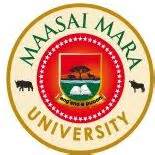 MAASAI MARA UNIVERSITYUNIVERSITY EXAMINATIONS 2016/2017SECOND YEAR FIRST SEMESTER EXAMINATION FOR THE DEGREES OF BACHELOR OF EDUCATION (SCIENCE) BOT 211: PLANT STRACTURE AND FUNCTIONDATE……………………………						TIME: 2 HOURS______________________________________________________________________INSTRUCTIONS TO CANDIDATESSelect ANY  TEN Questions (7 marks each)Illustrate your answers with well labeled diagrams where appropriateDefine the following terms as used in plant stracture and functionSclereids Fibres 						(1 Mark)		Metaxylem						(1 Mark)Protoxylem					 	(1 Mark)Collateral bundles				(1 Mark)amphivascular bundles				(1 Mark)bordered pit					(1 Mark)Highlight features and functions of parenchyma tissues. `	(7 Marks)Describe various structures found on the surface of stems.	(7 Marks)Explain the differences between monocots and dicots. 		(7 Marks)Briefly explain three reasons why plants need a great deal of water. 											(7 Marks)(a) Define plastochron. 							(1 Marks)(b) Name and explain how various leaf modifications help the plant											(6 Marks)(a) Differentiate between respiration and respiratory quotient. 												(2 marks)(b) Highlight the significance of respiration. 			(5 marks)Explain various external factors that affect the rate of respiration. 	(7 Marks)Describe the fate of pyruvic acid in the absence of oxygen in plants.	 (7 Marks) (a)What is placentation?		 			(1 mark)(b) With an aid of diagrams, describe six types of placentation found in angiosperm.                                                 				(6 marks)By stating enzymes involved, describe the formation of pyruvic acid from 3-glyceraldehyde phosphate in glycolysis. 														( 7 marks) Outline the process of the light independent   stage of photosynthesis	 							(7 Marks)Draw and label the structure of a fleshy fruit and indicate the function of each part. 							(7 Marks)Describe the process of cyclic photophosphorylation.													(7 Marks)Explain various methods of breaking seed dormancy.      												(7 marks)